ОБЩИЕ СВЕДЕНИЯ Учебная дисциплина «Технологические расчеты и основы проектирования» изучается в шестом семестре.Курсовая работа/Курсовой проект – предусмотрен в 6 семестреФорма промежуточной аттестации: Зачет (КП- зачет с оценкой)Место учебной дисциплины «Технологические расчеты и основы проектирования» в структуре ОПОПУчебная дисциплина «Технологические расчеты и основы проектирования» относится к части, формируемой участниками образовательных отношений. Основой для освоения дисциплины являются результаты обучения по предшествующим дисциплинам и практикам:Производственная практика. Научно-исследовательская работаТеоретические основы процессов переработки пластических масс и эластомеровРезультаты обучения по учебной дисциплине, используются при изучении следующих дисциплин и прохождения практик:Теоретические основы и технология производства полимерных материалов по видам Производственная практика. Научно-исследовательская работаПроизводственная практика. Преддипломная практикаПодготовка к защите и защита выпускной квалификационной работыРезультаты освоения учебной дисциплины в дальнейшем будут использованы при выполнении выпускной квалификационной работы. ЦЕЛИ И ПЛАНИРУЕМЫЕ РЕЗУЛЬТАТЫ ОБУЧЕНИЯ ПО ДИСЦИПЛИНЕ (МОДУЛЮ)Целями изучения дисциплины «Технологические расчеты и основы проектирования» являются:формирование навыков расчета рецептов и замены компонентов изучение, анализ и подбор оборудования для производства полимерной продукции;формирование навыков оформления результатов научно-исследовательских исследований для решения задач профессиональной направленности и практического их использования в дальнейшей профессиональной деятельности;формирование у обучающихся компетенции(-й), установленной(-ых) образовательной программой в соответствии с ФГОС ВО по данной дисциплине;  Результатом обучения по учебной дисциплине «Технологические расчеты и основы проектирования» является овладение обучающимися знаниями, умениями, навыками и опытом деятельности, характеризующими процесс формирования компетенции(й) и обеспечивающими достижение планируемых результатов освоения учебной дисциплины.Формируемые компетенции, индикаторы достижения компетенций, соотнесённые с планируемыми результатами обучения по дисциплине: СТРУКТУРА И СОДЕРЖАНИЕ УЧЕБНОЙ ДИСЦИПЛИНЫ/МОДУЛЯОбщая трудоёмкость учебной дисциплины/модуля по учебному плану составляет:Структура учебной дисциплины/модуля для обучающихся по видам занятий (очная форма обучения)Структура учебной дисциплины/модуля для обучающихся по видам занятий (очно-заочная форма обучения) - отсутствуетСтруктура учебной дисциплины/модуля для обучающихся по видам занятий (заочная форма обучения) - отсутствуетСтруктура учебной дисциплины/модуля для обучающихся по разделам и темам дисциплины: (очная форма обучения)Структура учебной дисциплины/модуля для обучающихся по разделам и темам дисциплины: (очно-заочная форма обучения) - отсутствуетСтруктура учебной дисциплины/модуля для обучающихся по разделам и темам дисциплины: (заочная форма обучения) - отсутствуетКраткое содержание учебной дисциплиныОрганизация самостоятельной работы обучающихсяСамостоятельная работа студента – обязательная часть образовательного процесса, направленная на развитие готовности к профессиональному и личностному самообразованию, на проектирование дальнейшего образовательного маршрута и профессиональной карьеры.Самостоятельная работа обучающихся по дисциплине организована как совокупность аудиторных и внеаудиторных занятий и работ, обеспечивающих успешное освоение дисциплины. Аудиторная самостоятельная работа обучающихся по дисциплине выполняется на учебных занятиях под руководством преподавателя и по его заданию. Аудиторная самостоятельная работа обучающихся входит в общий объем времени, отведенного учебным планом на аудиторную работу, и регламентируется расписанием учебных занятий. Внеаудиторная самостоятельная работа обучающихся – планируемая учебная, научно-исследовательская, практическая работа обучающихся, выполняемая во внеаудиторное время по заданию и при методическом руководстве преподавателя, но без его непосредственного участия, расписанием учебных занятий не регламентируется.Внеаудиторная самостоятельная работа обучающихся включает в себя:подготовку к лекциям, лабораторным занятиям и зачету;выполнение домашних заданий;подготовка к защите курсового проектаподготовка к промежуточной аттестации в течение семестра;Самостоятельная работа обучающихся с участием преподавателя в форме иной контактной работы предусматривает групповую и (или) индивидуальную работу с обучающимися и включает в себя:проведение индивидуальных и групповых консультаций по отдельным темам/разделам дисциплины;Применение электронного обучения, дистанционных образовательных технологийПри реализации программы учебной дисциплины/учебного модуля электронное обучение и дистанционные образовательные технологии не применяются.В электронную образовательную среду, по необходимости, могут быть перенесены отдельные виды учебной деятельности:РЕЗУЛЬТАТЫ ОБУЧЕНИЯ ПО ДИСЦИПЛИНЕ, КРИТЕРИИ ОЦЕНКИ УРОВНЯ СФОРМИРОВАННОСТИ КОМПЕТЕНЦИЙ, СИСТЕМА И ШКАЛА ОЦЕНИВАНИЯСоотнесение планируемых результатов обучения с уровнями сформированности компетенции(й).ОЦЕНОЧНЫЕ СРЕДСТВА ДЛЯ ТЕКУЩЕГО КОНТРОЛЯ УСПЕВАЕМОСТИ И ПРОМЕЖУТОЧНОЙ АТТЕСТАЦИИ, ВКЛЮЧАЯ САМОСТОЯТЕЛЬНУЮ РАБОТУ ОБУЧАЮЩИХСЯПри проведении контроля самостоятельной работы обучающихся, текущего контроля и промежуточной аттестации по учебной дисциплине «Техническая документация и оформление результатов НИР» проверяется уровень сформированности у обучающихся компетенций и запланированных результатов обучения по дисциплине (модулю), указанных в разделе 2 настоящей программы.Формы текущего контроля успеваемости, примеры типовых заданий:Критерии, шкалы оценивания текущего контроля успеваемости:Промежуточная аттестация:Критерии, шкалы оценивания промежуточной аттестации учебной дисциплины/модуля:Курсовая работа: предусмотрена в 6 семестреКритерии, шкалы оценивания курсовой работы/курсового проекта – предусмотрена в 6 семестреСистема оценивания результатов текущего контроля и промежуточной аттестации.Оценка по дисциплине выставляется обучающемуся с учётом результатов текущей и промежуточной аттестации.ОБРАЗОВАТЕЛЬНЫЕ ТЕХНОЛОГИИРеализация программы предусматривает использование в процессе обучения следующих образовательных технологий:проблемных лекций;поиск и обработка информации с использованием сети Интернет;обучение в сотрудничестве (командная, групповая работа);ПРАКТИЧЕСКАЯ ПОДГОТОВКАПрактическая подготовка в рамках учебной дисциплины «Техническая документация и оформление результатов НИР» реализуется в лекциях и при проведении практических занятий, предусматривающих участие обучающихся в выполнении отдельных элементов работ, связанных с будущей профессиональной деятельностью. ОРГАНИЗАЦИЯ ОБРАЗОВАТЕЛЬНОГО ПРОЦЕССА ДЛЯ ЛИЦ С ОГРАНИЧЕННЫМИ ВОЗМОЖНОСТЯМИ ЗДОРОВЬЯПри обучении лиц с ограниченными возможностями здоровья и инвалидов используются подходы, способствующие созданию безбарьерной образовательной среды: технологии дифференциации и индивидуального обучения, применение соответствующих методик по работе с инвалидами, использование средств дистанционного общения, проведение дополнительных индивидуальных консультаций по изучаемым теоретическим вопросам и практическим занятиям, оказание помощи при подготовке к промежуточной аттестации.При необходимости рабочая программа дисциплины может быть адаптирована для обеспечения образовательного процесса лицам с ограниченными возможностями здоровья, в том числе для дистанционного обучения.Учебные и контрольно-измерительные материалы представляются в формах, доступных для изучения студентами с особыми образовательными потребностями с учетом нозологических групп инвалидов:Для подготовки к ответу на практическом занятии, студентам с ограниченными возможностями здоровья среднее время увеличивается по сравнению со средним временем подготовки обычного студента.Для студентов с инвалидностью или с ограниченными возможностями здоровья форма проведения текущей и промежуточной аттестации устанавливается с учетом индивидуальных психофизических особенностей (устно, письменно на бумаге, письменно на компьютере, в форме тестирования и т.п.). Промежуточная аттестация по дисциплине может проводиться в несколько этапов в форме рубежного контроля по завершению изучения отдельных тем дисциплины. При необходимости студенту предоставляется дополнительное время для подготовки ответа на зачете или экзамене.Для осуществления процедур текущего контроля успеваемости и промежуточной аттестации обучающихся создаются, при необходимости, фонды оценочных средств, адаптированные для лиц с ограниченными возможностями здоровья и позволяющие оценить достижение ими запланированных в основной образовательной программе результатов обучения и уровень сформированности всех компетенций, заявленных в образовательной программе.МАТЕРИАЛЬНО-ТЕХНИЧЕСКОЕ ОБЕСПЕЧЕНИЕ ДИСЦИПЛИНЫ Характеристика материально-технического обеспечения дисциплины «Техническая документация и оформление результатов НИР» составляется в соответствии с требованиями ФГОС ВО.Материально-техническое обеспечение дисциплины при обучении с использованием традиционных технологий обучения.Материально-техническое обеспечение учебной дисциплины при обучении с использованием электронного обучения и дистанционных образовательных технологий.Технологическое обеспечение реализации программы/модуля осуществляется с использованием элементов электронной информационно-образовательной среды университета.УЧЕБНО-МЕТОДИЧЕСКОЕ И ИНФОРМАЦИОННОЕ ОБЕСПЕЧЕНИЕ УЧЕБНОЙ ДИСЦИПЛИНЫ/УЧЕБНОГО МОДУЛЯИНФОРМАЦИОННОЕ ОБЕСПЕЧЕНИЕ УЧЕБНОГО ПРОЦЕССАРесурсы электронной библиотеки, информационно-справочные системы и профессиональные базы данных:Перечень программного обеспечения ЛИСТ УЧЕТА ОБНОВЛЕНИЙ РАБОЧЕЙ ПРОГРАММЫ УЧЕБНОЙ ДИСЦИПЛИНЫ/МОДУЛЯВ рабочую программу учебной дисциплины/модуля внесены изменения/обновления и утверждены на заседании кафедры:Министерство науки и высшего образования Российской ФедерацииМинистерство науки и высшего образования Российской ФедерацииФедеральное государственное бюджетное образовательное учреждениеФедеральное государственное бюджетное образовательное учреждениевысшего образованиявысшего образования«Российский государственный университет им. А.Н. Косыгина«Российский государственный университет им. А.Н. Косыгина(Технологии. Дизайн. Искусство)»(Технологии. Дизайн. Искусство)»Институт Химических технологий и промышленной экологииКафедра Химии и технологии полимерных материалов и нанокомпозитовРАБОЧАЯ ПРОГРАММАУЧЕБНОЙ ДИСЦИПЛИНЫРАБОЧАЯ ПРОГРАММАУЧЕБНОЙ ДИСЦИПЛИНЫРАБОЧАЯ ПРОГРАММАУЧЕБНОЙ ДИСЦИПЛИНЫТехнологические расчеты и основы проектированияТехнологические расчеты и основы проектированияТехнологические расчеты и основы проектированияУровень образования бакалавриатбакалавриатНаправление подготовкиКод 18.03.01наименование Химическая технологияНаправленность (профиль)наименование Технология полимерных пленочных материалов и искусственных кожнаименование Технология полимерных пленочных материалов и искусственных кожСрок освоения образовательной программы по очной форме обучения4 года4 годаФорма обученияочнаяочнаяРабочая программа учебной дисциплины «Технологические расчеты и основы проектирования» основной профессиональной образовательной программы высшего образования, рассмотрена и одобрена на заседании кафедры, протокол № 11 от 22.06.2021 г.Рабочая программа учебной дисциплины «Технологические расчеты и основы проектирования» основной профессиональной образовательной программы высшего образования, рассмотрена и одобрена на заседании кафедры, протокол № 11 от 22.06.2021 г.Рабочая программа учебной дисциплины «Технологические расчеты и основы проектирования» основной профессиональной образовательной программы высшего образования, рассмотрена и одобрена на заседании кафедры, протокол № 11 от 22.06.2021 г.Рабочая программа учебной дисциплины «Технологические расчеты и основы проектирования» основной профессиональной образовательной программы высшего образования, рассмотрена и одобрена на заседании кафедры, протокол № 11 от 22.06.2021 г.Рабочая программа учебной дисциплины «Технологические расчеты и основы проектирования» основной профессиональной образовательной программы высшего образования, рассмотрена и одобрена на заседании кафедры, протокол № 11 от 22.06.2021 г.Разработчик(и) рабочей программы учебной дисциплины:Разработчик(и) рабочей программы учебной дисциплины:Разработчик(и) рабочей программы учебной дисциплины:Разработчик(и) рабочей программы учебной дисциплины:Разработчик(и) рабочей программы учебной дисциплины:Доцент Доцент 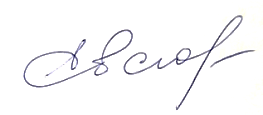 Евсюкова Н.В.Евсюкова Н.В.занимаемая должностьзанимаемая должностьинициалы, фамилияинициалы, фамилияЗаведующий кафедрой:Заведующий кафедрой:Кильдеева Н.Р.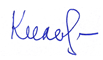 Кильдеева Н.Р.Код и наименование компетенцииКод и наименование индикаторадостижения компетенцииПланируемые результаты обучения по дисциплине ПК-1Способен организовать и контролировать технологический процесс производства наноструктурированных полимерных материалов по видамИД-ПК-1.3Разработка современных наноструктурированных полимерных материалов, используя новейшее производственное оборудованиеПрименяет логико-методологический инструментарий для решения поставленной цели в своей предметной области.Демонстрирует умение читать нормативную документацию и применять ее для решения профессиональных задач.Демонстрирует умение анализировать и рассчитывать рецептПрименяет навыки оформления научно-исследовательских и конструкторских документовПК-1Способен организовать и контролировать технологический процесс производства наноструктурированных полимерных материалов по видамИД-ПК-1.4Проектирование современных предприятий по производству наноструктурированных полимерных материалов, в том числе с помощью информационных технологийАнализирует и систематизирует отечественную и зарубежную научно-техническую литературу в области профессиональных интересов;Критически и самостоятельно осуществляет поиск и подбор оборудования, используемого в области полимерного производства;Формирует выборку наиболее важных достижений отечественного и зарубежного научного опыта в своей предметной областиВыявляет взаимосвязь между качеством продукции и технологическими условиями производства по очной форме обучения – 3з.е.108час.Структура и объем дисциплиныСтруктура и объем дисциплиныСтруктура и объем дисциплиныСтруктура и объем дисциплиныСтруктура и объем дисциплиныСтруктура и объем дисциплиныСтруктура и объем дисциплиныСтруктура и объем дисциплиныСтруктура и объем дисциплиныСтруктура и объем дисциплиныОбъем дисциплины по семестрамформа промежуточной аттестациивсего, часКонтактная аудиторная работа, часКонтактная аудиторная работа, часКонтактная аудиторная работа, часКонтактная аудиторная работа, часСамостоятельная работа обучающегося, часСамостоятельная работа обучающегося, часСамостоятельная работа обучающегося, часОбъем дисциплины по семестрамформа промежуточной аттестациивсего, часлекции, часпрактические занятия, часлабораторные занятия, часпрактическая подготовка, часкурсовая работа/курсовой проектсамостоятельная работа обучающегося, часпромежуточная аттестация, час6 семестр           зачет, курсовой проект10834-1641539-Всего:зачет, зачет с оценкой10834-1641539-Планируемые (контролируемые) результаты освоения: код(ы) формируемой(ых) компетенции(й) и индикаторов достижения компетенцийНаименование разделов, тем;форма(ы) промежуточной аттестацииВиды учебной работыВиды учебной работыВиды учебной работыВиды учебной работыСамостоятельная работа, часВиды и формы контрольных мероприятий, обеспечивающие по совокупности текущий контроль успеваемости;формы промежуточного контроля успеваемостиПланируемые (контролируемые) результаты освоения: код(ы) формируемой(ых) компетенции(й) и индикаторов достижения компетенцийНаименование разделов, тем;форма(ы) промежуточной аттестацииКонтактная работаКонтактная работаКонтактная работаКонтактная работаСамостоятельная работа, часВиды и формы контрольных мероприятий, обеспечивающие по совокупности текущий контроль успеваемости;формы промежуточного контроля успеваемостиПланируемые (контролируемые) результаты освоения: код(ы) формируемой(ых) компетенции(й) и индикаторов достижения компетенцийНаименование разделов, тем;форма(ы) промежуточной аттестацииЛекции, часПрактические занятия, часЛабораторные работы/ индивидуальные занятия, часПрактическая подготовка, часСамостоятельная работа, часВиды и формы контрольных мероприятий, обеспечивающие по совокупности текущий контроль успеваемости;формы промежуточного контроля успеваемостиВосьмой семестрВосьмой семестрВосьмой семестрВосьмой семестрВосьмой семестрВосьмой семестрВосьмой семестрПК-1: ИД-ПК-1.3ИД-ПК-1.4Лекции34218ПК-1: ИД-ПК-1.3ИД-ПК-1.4Тема 1 Цели и задачи проектирования производств по переработке полимеров4---3Контроль посещаемости.Разбор теоретического материала ПК-1: ИД-ПК-1.3ИД-ПК-1.4Тема 2 Расчет мощности и ассортимента проектируемого производства. Разработка технологической схемы производства.6---3Контроль посещаемости.Разбор теоретического материалаПК-1: ИД-ПК-1.3ИД-ПК-1.4Тема 3 Расчет рецептов полимерных композиций.  Расчет расхода сырья и материалов проектируемым производством.6--13Контроль посещаемости.Разбор теоретического материалаПК-1: ИД-ПК-1.3ИД-ПК-1.4Тема 4 Определение потребности проектируемого производства в технологическом оборудовании. Расчет расхода электроэнергии, воды и пара на технологические нужды.6---3Контроль посещаемости.Разбор теоретического материалаПК-1: ИД-ПК-1.3ИД-ПК-1.4Тема 5 Компоновочные решения при расстановке технологического оборудования.6---3Контроль посещаемости.Разбор теоретического материалаПК-1: ИД-ПК-1.3ИД-ПК-1.4Тема 6Порядок оформления результатов технологических расчетов и компоновочных решений на бумажных и электронных носителях. 6--13Контроль посещаемости.Разбор теоретического материала ПК-1: ИД-ПК-1.3ИД-ПК-1.4Лабораторные занятия16236ПК-1: ИД-ПК-1.3ИД-ПК-1.4Лабораторное занятие № 1 Общие требования к проектированию предприятий по переработке полимеров. Порядок оформления КР и выпускных квалификационных работ.--3-6Контроль посещаемости.- устная дискуссия 1Выдача темы Курсового проектаПК-1: ИД-ПК-1.3ИД-ПК-1.4Лабораторное занятие № 2 Расчет мощности и ассортимента проектируемого производства. Разработка технологической схемы производства.--3-6Контроль посещаемости- устная дискуссия 2ПК-1: ИД-ПК-1.3ИД-ПК-1.4Лабораторное занятие № 3 Виды рецептов полимерных композиций. Расчет рецептов на примерах базовых рецептур для конкретных видов полимерных материалов. Расчет расхода сырья и материалов для проектируемого производства (для разных видов продукции)--316Контроль посещаемости- устная дискуссия 3ПК-1: ИД-ПК-1.3ИД-ПК-1.4Лабораторное занятие № 4 Расчет производительности технологического оборудования. Расчет потребности проектируемого производства в технологическом оборудовании. Расчет размеров бункеров и резервуаров для хранения текущих запасов сырья и материалов. Оформление пояснительной записки КП--2-6Контроль посещаемости- устная дискуссия 4ПК-1: ИД-ПК-1.3ИД-ПК-1.4Лабораторное занятие № 5 Компоновочные решения при расстановке основного технологического оборудования и оборудования для проведения отделочных операций. Подготовка чертежей--216Контроль посещаемости- устная дискуссия 5ПК-1: ИД-ПК-1.3ИД-ПК-1.4Лабораторное занятие № 6Оформление результатов технологических расчетов и компоновочных решений на бумажных и электронных носителях. Защита курсового проекта. Зачет46Контроль посещаемости-защита курсового проектаВзаимооцениваниеУстный опрос к зачетуКурсовой проектЗачет с оценкойЗачет 3416454Защита курсовогоИТОГО 34-16454№ ппНаименование раздела и темы дисциплиныСодержание раздела (темы)ЛекцииТема 1 Цели и задачи проектирования производств по переработке полимеровВводное занятие. Цели и задачи курсового проектирования. Анализ производств полимерной продукции по видам. Работа со справочником по производству ППМ и ИК.Анонс тем к курсовым проектам.Тема 2 Расчет мощности и ассортимента проектируемого производства. Разработка технологической схемы производства.Варианты расчета мощности и ассортимента предприятия. Обоснование выбора рецепта. Анализ производства и разработка блок схемы и технологической схемы производства. Тема 3 Расчет рецептов полимерных композиций. Расчет расхода сырья и материалов проектируемым производством.Анализ выбранного рецепта. Расчет рецепта и расхода сырья и материалов  Тема 4 Определение потребности проектируемого производства в технологическом оборудовании. Расчет расхода электроэнергии, воды и пара на технологические нужды.Анализ и выбор оборудования. Особенности расчета количества оборудования при периодическом и непрерывном производстве.Особенности проведение расчета электроэнергии, воды и пара на технологические нужды.Тема 5 Компоновочные решения при расстановке технологического оборудования.Требования к зданиям: сетка клон, проезды, ворота. Компоновка основного оборудования. Вспомогательные помещения в цехе. Тема 6Порядок оформления результатов технологических расчетов и компоновочных решений на бумажных и электронных носителях. Правила оформления пояснительной записки и графического материала курсового проекта. Графическая часть в бумажном и электронном виде. Порядок представления и защита курсового проекта.Лабораторные занятияЛабораторное занятие № 1 Общие требования к проектированию предприятий по переработке полимеров. Порядок оформления КР и выпускных квалификационных работ.Устная дискуссия 1.Работа со справочником по производству ППМ и ИК. Знакомство с МУ по курсовому проектированию. Разбор тем к курсовым проектам.Лабораторное занятие № 2 Расчет мощности и ассортимента проектируемого производства. Разработка технологической схемы производства.Устная дискуссия 2.Расчет мощности и ассортимента проектируемого производства. Разработка технологической схемы производства.Анализ и контроль результатов расчета курсовых проектов.Лабораторное занятие № 3 Виды рецептов полимерных композиций. Расчет рецептов на примерах базовых рецептур для конкретных видов полимерных материалов. Расчет расхода сырья и материалов для проектируемого производства (для разных видов продукции)Устная дискуссия 3.Виды рецептов полимерных композиций. Расчет рецептов на примерах базовых рецептур для конкретных видов полимерных материалов. Расчет расхода сырья и материалов для проектируемого производства (для разных видов продукции).Анализ и контроль результатов расчета курсовых проектов.Лабораторное занятие № 4 Расчет производительности технологического оборудования. Расчет потребности проектируемого производства в технологическом оборудовании. Расчет размеров бункеров и резервуаров для хранения текущих запасов сырья и материалов. Оформление пояснительной записки КПУстная дискуссия 4.Расчет потребности проектируемого производства в технологическом оборудовании. Расчет размеров бункеров и резервуаров для хранения текущих запасов сырья и материалов. Оформление пояснительной записки КП.Анализ и контроль результатов расчета курсовых проектов.Лабораторное занятие № 5 Компоновочные решения при расстановке основного технологического оборудования и оборудования для проведения отделочных операций. Подготовка чертежейУстная дискуссия 5.Компоновочные решения при расстановке основного технологического оборудования и оборудования для проведения отделочных операций. Подготовка чертежей.Анализ и контроль результатов расчета курсовых проектов.Лабораторное занятие № 6Оформление результатов технологических расчетов и компоновочных решений на бумажных и электронных носителях. Защита курсового проекта. ЗачетЗащита курсового проекта.Взаимооценка.ЗачетиспользованиеЭО и ДОТиспользование ЭО и ДОТобъем, часвключение в учебный процесссмешанное обучениелекции34в соответствии с расписанием учебных занятий смешанное обучениелабораторные занятия17в соответствии с расписанием учебных занятий Уровни сформированности компетенции(-й)Итоговое количество балловв 100-балльной системепо результатам текущей и промежуточной аттестацииОценка в пятибалльной системепо результатам текущей и промежуточной аттестацииПоказатели уровня сформированности Показатели уровня сформированности Показатели уровня сформированности Уровни сформированности компетенции(-й)Итоговое количество балловв 100-балльной системепо результатам текущей и промежуточной аттестацииОценка в пятибалльной системепо результатам текущей и промежуточной аттестацииуниверсальной(-ых) компетенции(-й)Общепрофессиональной (-ых) компетенцийПрофессиональной (-ых)компетенции(-й)Уровни сформированности компетенции(-й)Итоговое количество балловв 100-балльной системепо результатам текущей и промежуточной аттестацииОценка в пятибалльной системепо результатам текущей и промежуточной аттестацииПК-1 ИД-ПК-1.3 ИД-ПК-1.4высокийзачтеноОбучающийся:демонстрирует владение терминологией в области профессиональных интересов;проводит на высоком профессиональном уровне анализ достижений современной науки в области аппаратурного оформления технологический процессов производства полимерного производства; применяет навыки работы поиска литературы по теме исследования;демонстрирует владение навыками форматирования текстов, оформления чертежей;исчерпывающе и логически стройно излагает учебный материал; дает развернутые, полные и верные ответы на вопросы, в том числе, дополнительные проектирования производств полимерной продукцииповышенныйзачтеноОбучающийся:достаточно подробно, грамотно и по-существу излагает изученный материал в рамках тематики курсового проекта для решения поставленных задач;демонстрирует умение подбора оборудования при проектировании предприятий по производству полимерной продукции; демонстрирует практические навыки представления проектных материалов исследовательской работы;ответ отражает полное знание материала, с незначительными пробелами, допускает единичные негрубые ошибки.базовыйзачтеноОбучающийся:испытывает затруднения при защите курсового проекта, недостаточно уверенно ориентируется в графическом материале, не владеет необходимыми навыками и приёмами оформления конструкторской документации;путается в терминологии, допускает ошибки в формулировании целей и задач исследования;ответ отражает в целом сформированные, но содержащие незначительные пробелы знания, допускаются грубые ошибки.низкийне зачтеноОбучающийся:демонстрирует фрагментарные знания теоретического и практического материал, допускает грубые ошибки при его изложении на занятиях и в ходе промежуточной аттестации;испытывает серьёзные затруднения в применении теоретических положений при решении практических задач профессиональной направленности стандартного уровня сложности, не владеет необходимыми для этого навыками и приёмами;не способен проанализировать музыкальное произведение, путается в жанрово-стилевых особенностях произведения;не владеет принципами пространственно-временной организации музыкального произведения, что затрудняет определение стилей и жанров произведения;выполняет задания только по образцу и под руководством преподавателя;ответ отражает отсутствие знаний на базовом уровне теоретического и практического материала в объеме, необходимом для дальнейшей учебы.Обучающийся:демонстрирует фрагментарные знания теоретического и практического материал, допускает грубые ошибки при его изложении на занятиях и в ходе промежуточной аттестации;испытывает серьёзные затруднения в применении теоретических положений при решении практических задач профессиональной направленности стандартного уровня сложности, не владеет необходимыми для этого навыками и приёмами;не способен проанализировать музыкальное произведение, путается в жанрово-стилевых особенностях произведения;не владеет принципами пространственно-временной организации музыкального произведения, что затрудняет определение стилей и жанров произведения;выполняет задания только по образцу и под руководством преподавателя;ответ отражает отсутствие знаний на базовом уровне теоретического и практического материала в объеме, необходимом для дальнейшей учебы.Обучающийся:демонстрирует фрагментарные знания теоретического и практического материал, допускает грубые ошибки при его изложении на занятиях и в ходе промежуточной аттестации;испытывает серьёзные затруднения в применении теоретических положений при решении практических задач профессиональной направленности стандартного уровня сложности, не владеет необходимыми для этого навыками и приёмами;не способен проанализировать музыкальное произведение, путается в жанрово-стилевых особенностях произведения;не владеет принципами пространственно-временной организации музыкального произведения, что затрудняет определение стилей и жанров произведения;выполняет задания только по образцу и под руководством преподавателя;ответ отражает отсутствие знаний на базовом уровне теоретического и практического материала в объеме, необходимом для дальнейшей учебы.№ ппФормы текущего контроляПримеры типовых заданийКурсовой проект - темы Примерные темы курсовых проектов:Проектирование цеха по производству нетканых материалов.Проектирование поточной линии по производству ИК наносным методом. Проектирование цеха по производству резинотехнических изделийПроектирование цеха по производству одноразовой посудыПроектирование цеха по производству стрейтч пленкиУстная дискуссия 1Общие требования к проектированию предприятий по переработке полимеров Задачи курсового проектированияПорядок работы над курсовым проектом (выпускных квалификационных работ- проектов)Порядок представления и защиты курсового проектаЭтапы работы над курсовым проектомУстная дискуссия 2Расчет мощности предприятия (разбор вариантов)Анализ и подбор ассортимента Анализ производства и построение блок схем при производстве материалов по видамРазработка технологической схемы производства материалов по видамБлок схема и технологическая схема производстваУстная дискуссия 3Рецепт и составляющие его компонентыРоль компонентов в рецептеПодбор рецепта по теме курсового проектаРасчет рецептов на примерах базовых рецептур для конкретных видов полимерных материалов. Расход сырья, виды потерьУстная дискуссия 4Подбор оборудования по теме курсового проекта; Расчет количества единиц оборудования;Расчет размеров бункеров и резервуаров для хранения сырья и материалов в соответствии с выбранным рецептом;Требования к оформлению пояснительной записки к курсовому проекту;Обсуждение результатов выбора оборудования по темам курсовых проектов.Устная дискуссия 5Требования к оформлению чертежей;Компоновка основного технологического оборудования;Графическое представление технологической схемы производства;Порядок представления и защиты курсового проекта;Экспликация, требования к оформлению;Оформление рамок и штампов на графическом материале Наименование оценочного средства (контрольно-оценочного мероприятия)Критерии оцениванияШкалы оцениванияШкалы оцениванияНаименование оценочного средства (контрольно-оценочного мероприятия)Критерии оценивания100-балльная системаПятибалльная системаУстная дискуссияОбучающийся участвует в дискуссии по заданной теме. В ходе комментариев и ответов на вопросы опирается на знания лекционного материала и знания из дополнительных источников. Использует грамотно профессиональную лексику и терминологию. Отстаивает свою точку зрения. Проявляет мотивацию и заинтересованность к работе.-зачтеноУстная дискуссияОбучающийся не участвует в дискуссии и уклоняется от ответов на вопросы.-не зачтеноФорма промежуточной аттестацииТиповые контрольные задания и иные материалыдля проведения промежуточной аттестации:Зачет: устный опрос Дайте определение подготовительных процессов;Перечислите основное производственное оборудование, используемое при производстве пленочных материалов;Какие смесители используют для приготовления паст ПВХ-Е.Какие виды рецептов вы знаете?Перечислите основные компоненты рецепта.Форма промежуточной аттестацииКритерии оцениванияШкалы оцениванияШкалы оцениванияНаименование оценочного средстваКритерии оценивания100-балльная системаПятибалльная системаЗачет:устный опросОбучающийся:показывает достаточное знание учебного материала, но допускает несущественные фактические ошибки, которые способен исправить самостоятельно, благодаря наводящему вопросу;недостаточно раскрыта проблема по одному из вопросов билета;недостаточно логично построено изложение вопроса;успешно выполняет предусмотренные в программе практические задания средней сложности, активно работает с основной литературой,демонстрирует, в целом, системный подход к решению практических задач, к самостоятельному пополнению и обновлению знаний в ходе дальнейшей учебной работы и профессиональной деятельности. В ответах раскрыто, в основном, содержание вопросов, имеются неточности при ответе на дополнительные вопросы.зачтеноЗачет:устный опросОбучающийся:показывает достаточное знание учебного материала, но допускает несущественные фактические ошибки, которые способен исправить самостоятельно, благодаря наводящему вопросу;недостаточно раскрыта проблема по одному из вопросов билета;недостаточно логично построено изложение вопроса;успешно выполняет предусмотренные в программе практические задания средней сложности, активно работает с основной литературой,демонстрирует, в целом, системный подход к решению практических задач, к самостоятельному пополнению и обновлению знаний в ходе дальнейшей учебной работы и профессиональной деятельности. В ответах раскрыто, в основном, содержание вопросов, имеются неточности при ответе на дополнительные вопросы.Обучающийся, обнаруживает существенные пробелы в знаниях основного учебного материала, допускает принципиальные ошибки в выполнении предусмотренных программой практических заданий.На большую часть дополнительных вопросов по содержанию экзамена затрудняется дать ответ или не дает верных ответов.не зачтеноНаименование оценочного средства (контрольно-оценочного мероприятия)Критерии оцениванияШкалы оцениванияШкалы оцениванияНаименование оценочного средства (контрольно-оценочного мероприятия)Критерии оценивания100-балльная системаПятибалльная системаЗащита курсового проектаОбучающийся:представил пояснительную записку, оформленную в соответствии с требованиями к документам такого типа;представил графический материал, оформленный аккуратно в соответствии с требованиями к курсовым проектам;при защите демонстрирует знания, отличающиеся глубиной и содержательностью, дает полный исчерпывающий ответ на дополнительные вопросы;свободно владеет научными понятиями, ведет диалог и вступает в научную дискуссию;логично и доказательно раскрывает проблему, предложенную в теме курсового проекта;демонстрирует системную работу с основной и дополнительной литературой.Ответ не содержит фактических ошибок и характеризуется глубиной, полнотой, уверенностью суждений, иллюстрируется примерами, в том числе из собственной практики-5Защита курсового проектаОбучающийся:показывает достаточное знание учебного материала, но допускает несущественные фактические ошибки, которые способен исправить самостоятельно, благодаря наводящему вопросу;недостаточно точно отвечает на дополнительные вопросы;недостаточно логично построено изложение вопроса;успешно выполняет предусмотренные в программе практические задания средней сложности, активно работает с основной литературой,демонстрирует, в целом, системный подход к решению практических задач, к самостоятельному пополнению и обновлению знаний в ходе дальнейшей учебной работы и профессиональной деятельности. В ответе раскрыто, в основном, содержание темы курсового проекта, имеются неточности при ответе на дополнительные вопросы.4Защита курсового проектаОбучающийся:показывает знания фрагментарного характера, которые отличаются поверхностностью и малой содержательностью, допускает фактические грубые ошибки;не может обосновать закономерности и принципы, объяснить факты, нарушена логика изложения, отсутствует осмысленность представляемого материала, представления о межпредметных связях слабые;справляется с выполнением практических заданий, предусмотренных программой, знаком с основной литературой, рекомендованной программой, допускает погрешности и ошибки при теоретических ответах и в ходе практической работы.Содержание темы курсового проекта раскрыто слабо, имеются неточности при ответе на дополнительные вопросы при защите, ответ носит репродуктивный характер. Неуверенно, с большими затруднениями излагает содержание курсового проекта.3Защита курсового проектаРабота не выполнена / выполнена с грубыми существенными ошибками -2Форма контроля100-балльная система Пятибалльная системаТекущий контроль: зачтено/не зачтено - устная дискуссиязачтено/не зачтеноПромежуточная аттестация (зачет)зачтеноне зачтеноЗащита курсового проекта5-2Итого Зачёт и зачет с оценкой (КП)Наименование учебных аудиторий, лабораторий, мастерских, библиотек, спортзалов, помещений для хранения и профилактического обслуживания учебного оборудования и т.п.Оснащенность учебных аудиторий, лабораторий, мастерских, библиотек, спортивных залов, помещений для хранения и профилактического обслуживания учебного оборудования и т.п.119071, г. Москва, ул. Малая Калужская, дом 1, ауд. 1453119071, г. Москва, ул. Малая Калужская, дом 1, ауд. 1453учебная аудитория для проведения занятий лекционного типа и лабораторных занятий, групповых и индивидуальных консультаций, текущего контроля и промежуточной аттестации типа комплект учебной мебели, технические средства обучения, служащие для представления учебной информации большой аудитории: ноутбук;проекторэкранаудитории для проведения занятий по практической подготовке, групповых и индивидуальных консультацийкомплект учебной мебели, технические средства обучения, служащие для представления учебной информации большой аудитории: ноутбук;проекторэкранПомещения для самостоятельной работы обучающихсяОснащенность помещений для самостоятельной работы обучающихсячитальный зал библиотеки:компьютерная техника; подключение к сети «Интернет»Необходимое оборудованиеПараметрыТехнические требованияПерсональный компьютер/ ноутбук/планшет,камера,микрофон, динамики, доступ в сеть ИнтернетВеб-браузерВерсия программного обеспечения не ниже: Chrome 72, Opera 59, Firefox 66, Edge 79, Яндекс. Браузер 19.3Персональный компьютер/ ноутбук/планшет,камера,микрофон, динамики, доступ в сеть ИнтернетОперационная системаВерсия программного обеспечения не ниже: Windows 7, macOS 10.12 «Sierra», LinuxПерсональный компьютер/ ноутбук/планшет,камера,микрофон, динамики, доступ в сеть ИнтернетВеб-камера640х480, 15 кадров/сПерсональный компьютер/ ноутбук/планшет,камера,микрофон, динамики, доступ в сеть ИнтернетМикрофонлюбойПерсональный компьютер/ ноутбук/планшет,камера,микрофон, динамики, доступ в сеть ИнтернетДинамики (колонки или наушники)любыеПерсональный компьютер/ ноутбук/планшет,камера,микрофон, динамики, доступ в сеть ИнтернетСеть (интернет)Постоянная скорость не менее 192 кБит/с№ п/пАвтор(ы)Наименование изданияВид издания (учебник, УП, МП и др.)ИздательствоГодизданияАдрес сайта ЭБСили электронного ресурса (заполняется для изданий в электронном виде)Количество экземпляров в библиотеке Университета10.1 Основная литература, в том числе электронные издания10.1 Основная литература, в том числе электронные издания10.1 Основная литература, в том числе электронные издания10.1 Основная литература, в том числе электронные издания10.1 Основная литература, в том числе электронные издания10.1 Основная литература, в том числе электронные издания10.1 Основная литература, в том числе электронные издания10.1 Основная литература, в том числе электронные изданияАндрианова Г.П., Полякова К.А., Матвеев Ю.С.Технология переработки пластических масс и эластомеров в производстве полимерных пленочных материалов и искусственной кожи. - 3-е изд. перераб. и доп. – Ч. 1. Физико-химические основы создания и производства полимерных пленочных материалов и искусственной кожи.УчебникМ.: МГУДТ2008300Андрианова Г.П., Полякова К.А., Матвеев Ю.С., Фильчиков А.С.Технология переработки пластических масс и эластомеров в производстве полимерных пленочных материалов и искусственной кожи. - 3-е изд. перераб. и доп. – Ч. 2. Технологические процессы производства полимерных пленочных материалов и искусственной кожи.УчебникЛегкопромбытиздат20083003Абрамушкина И.О.Технологические расчеты в переработке пластмассПрактическое руководствоСПб.:Профессия 2013http://znanium.com/catalog/product/44404910.2 Дополнительная литература, в том числе электронные издания 10.2 Дополнительная литература, в том числе электронные издания 10.2 Дополнительная литература, в том числе электронные издания 10.2 Дополнительная литература, в том числе электронные издания 10.2 Дополнительная литература, в том числе электронные издания 10.2 Дополнительная литература, в том числе электронные издания 10.2 Дополнительная литература, в том числе электронные издания 10.2 Дополнительная литература, в том числе электронные издания Крыжановский В.К.,Кербер М.Л., Бурлов В.В.Производство изделий из полимерных материалов.Учебное пособиеСанкт-Петербург2008http://znanium.com/catalog/product/2339801Литвиненко А.Г. и др.Искусственные кожи и пленочные материалы. Справочник.М.: Легпромбытиздат198720Головкин С.Д., Дмитренко В.ПНаучные основы производства изделий из термопластичных композиционных материаловмонографияИНФРА-М2016http://znanium.com/catalog/product/54425210.3 Методические материалы (указания, рекомендации по освоению дисциплины (модуля) авторов РГУ им. А. Н. Косыгина)10.3 Методические материалы (указания, рекомендации по освоению дисциплины (модуля) авторов РГУ им. А. Н. Косыгина)10.3 Методические материалы (указания, рекомендации по освоению дисциплины (модуля) авторов РГУ им. А. Н. Косыгина)10.3 Методические материалы (указания, рекомендации по освоению дисциплины (модуля) авторов РГУ им. А. Н. Косыгина)10.3 Методические материалы (указания, рекомендации по освоению дисциплины (модуля) авторов РГУ им. А. Н. Косыгина)10.3 Методические материалы (указания, рекомендации по освоению дисциплины (модуля) авторов РГУ им. А. Н. Косыгина)10.3 Методические материалы (указания, рекомендации по освоению дисциплины (модуля) авторов РГУ им. А. Н. Косыгина)10.3 Методические материалы (указания, рекомендации по освоению дисциплины (модуля) авторов РГУ им. А. Н. Косыгина)Андрианова Г.П., Черноусова Н.В., Бокова Е.С.Современное оборудование для производства полимерно-плёночных материалов и искусственной кож.Часть 1. Оборудование для подготовительных и начальных технологических операцийУчебное пособиеМ.:МГУДТ2011Локальная сеть университетаАндрианова Г.П., Черноусова Н.В., Бокова Е.С. Современное оборудование для производства полимерных плёночных материалов и искусственной кожиЧасть 2. Оборудование для операций основного технологического циклаУчебное пособиеМ.:МГУДТ2011Локальная сеть университетаАндрианова Г.П., Черноусова Н.В., Бокова Е.С.Современное оборудование для производства полимерных плёночных материалов и искусственной кожиЧасть 3. Заключительные операцииУчебное пособиеМ.:МГУДТ2011Локальная сеть университетаХолоденко Б.В.Расчеты, выполняемые в технологической части курсовых и выпускных квалификационных работ при проектировании производств по переработке пластических масс и эластомеровМетодическое пособиеМ.:МГУДТ2013Локальная сеть университета№ ппЭлектронные учебные издания, электронные образовательные ресурсыЭБС «Лань» http://www.e.lanbook.com/«Znanium.com» научно-издательского центра «Инфра-М»http://znanium.com/ Электронные издания «РГУ им. А.Н. Косыгина» на платформе ЭБС «Znanium.com» http://znanium.com/ЭБС «ИВИС» http://dlib.eastview.com/Профессиональные базы данных, информационные справочные системыScopus https://www.scopus.com (международная универсальная реферативная база данных, индексирующая более 21 тыс. наименований научно-технических, гуманитарных и медицинских журналов, материалов конференций примерно 5000 международных издательств);Scopus http://www. Scopus.com/Научная электронная библиотека еLIBRARY.RU https://elibrary.ru (крупнейший российский информационный портал в области науки, технологии, медицины и образования);Отраслевой портал по упаковке, оборудованию и материалам: http://www.unipack.ru…Журнал «Пластикс»  http://www.plastics.ruЖурнал «Международные новости мира пластмасс» http://www.plasticnews.ruБаза данных в мире Academic Search Complete - обширная полнотекстовая научно-исследовательская. Содержит полные тексты тысяч рецензируемых научных журналов по химии, машиностроению, физике, биологии.   http://search.ebscohost.comЖурнал «Тара и упаковка»: http://www.magpack.ru№п/пПрограммное обеспечениеРеквизиты подтверждающего документа/ Свободно распространяемоеWindows 10 Pro, MS Office 2019 контракт № 18-ЭА-44-19 от 20.05.2019PrototypingSketchUp: 3D modeling for everyoneконтракт № 18-ЭА-44-19 от 20.05.2019V-Ray для 3Ds Max контракт № 18-ЭА-44-19 от 20.05.2019………№ ппгод обновления РПДхарактер изменений/обновлений с указанием разделаномер протокола и дата заседания кафедры